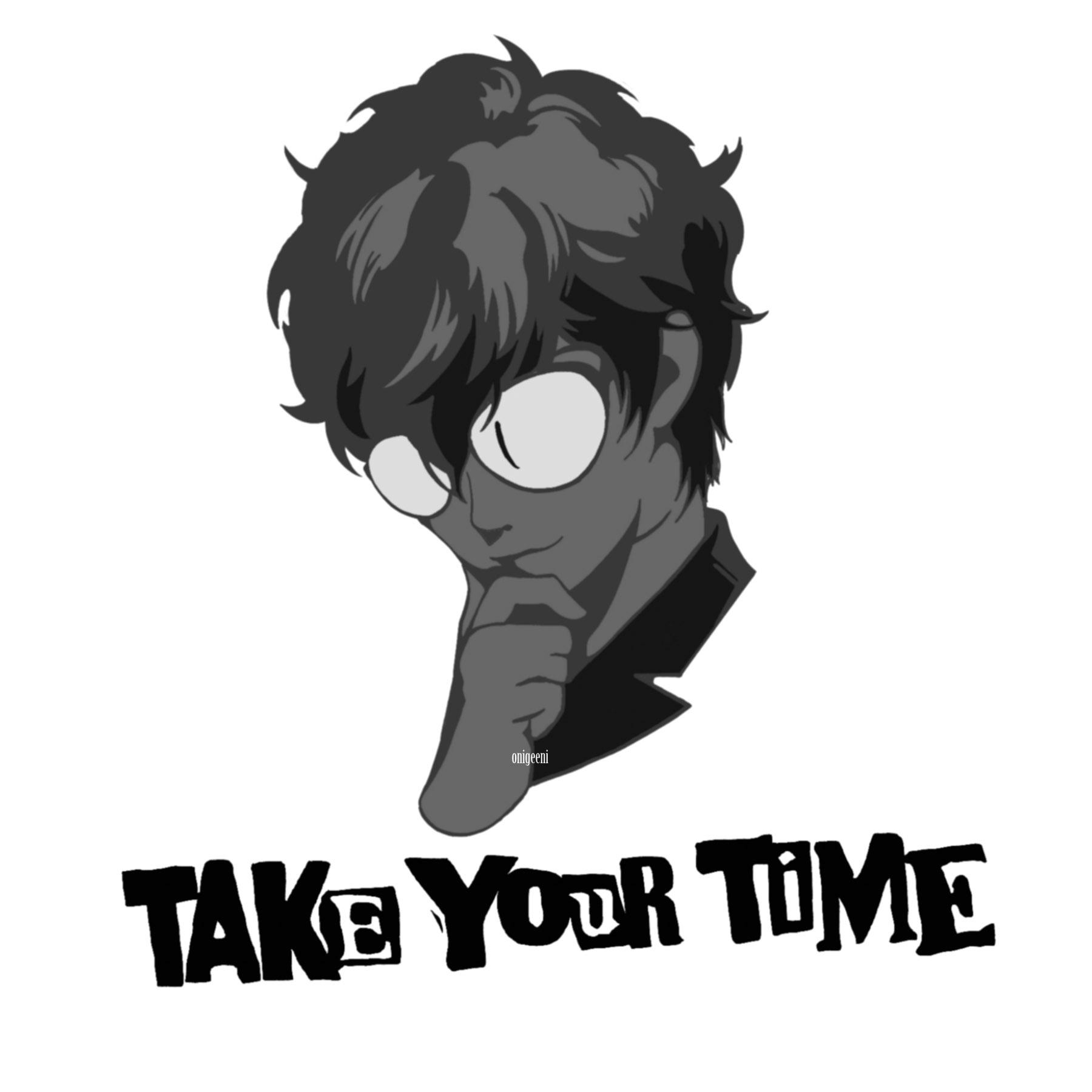 DISCLAIMER: TODAS las actividades en esta guía pueden ser encontradas en el libro de actividades de su curso en las páginas indicadas.
ACTIVITY BOOK, PAGE 4, ACTIVITY 1[ENG] Skim the article. Then, complete the sentences with the correct word from the text.[ESP] Lee el texto rápidamente. Luego, completa las oraciones con la palabra correcta del texto.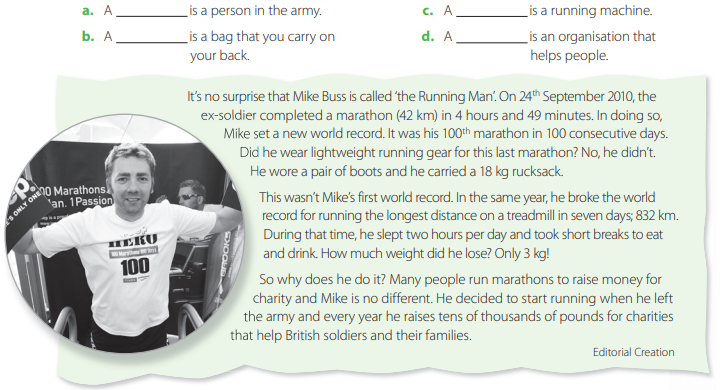 ACTIVITY BOOK, PAGE 4, ACTIVITY 2[ENG] Read the article again and decide if the sentences are True (T) or False (F). Correct the false sentences.[ESP] Lee el artículo nuevamente y decide si las oraciones son Verdaderas (T) o Falsas (F). Corrige las oraciones falsas.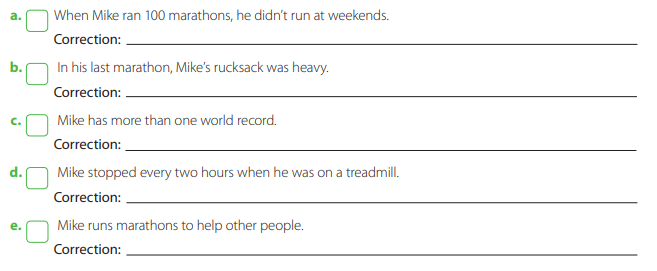 ACTIVITY BOOK, PAGE 5, ACTIVITY 1[ENG] Rewrite the sentences by making them negative. Do not change the tense.[ESP] Reescribe las oraciones, haciéndolas negativas. No cambies el tiempo verbal.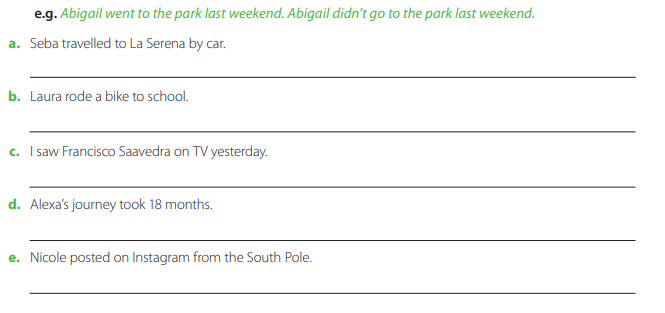 OA9. Comprensión lectora.
OA14. Expresión escrita.